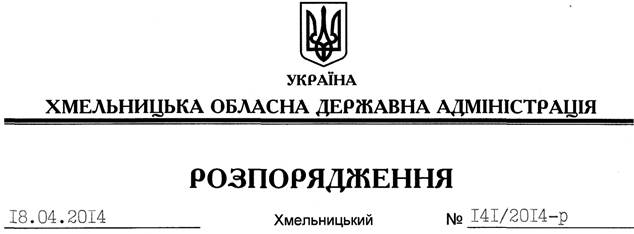 На підставі статті 6 Закону України “Про місцеві державні адміністрації”, пункту 11 Положення про Департамент фінансів Хмельницької обласної державної адміністрації, затвердженого розпорядженням голови облдержадміністрації від 30.12.2013 № 438/2013-р, листа Департаменту фінансів облдержадміністрації від 09.04.2014 № 04.02-35/956: 1. Затвердити склад колегії Департаменту фінансів облдержадміністрації згідно з додатком.2. Визнати таким, що втратило чинність, розпорядження голови обласної державної адміністрації від 07.12.2011 № 457/2011-р “Про затвердження складу колегії Головного фінансового управління облдержадміністрації”.3. Контроль за виконанням розпорядження покласти на заступника голови облдержадміністрації (відповідно до розподілу обов’язків).Голова адміністрації									  Л.ПрусПро затвердження складу колегії Департаменту фінансів обласної державної адміністрації